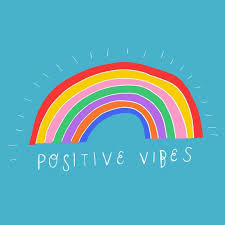 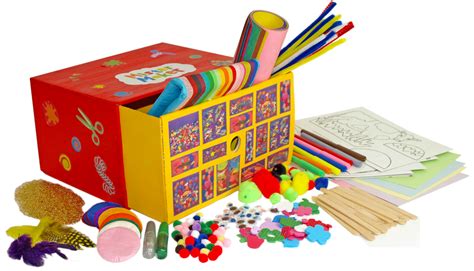 Crafty Creators!For the last week of this half term in the afternoon lessons we would like you to really enjoy getting very creative. The link below has a range of art projects you may like to try yourself. If you have an idea of your own, feel free to create something which reflects your own interest. https://static1.squarespace.com/static/5ea810465f8e353c3163604e/t/5ed914d3a2751d4f03619d42/1591284996917/ArtJumpStart+Full+Collection.pdfRemember to send us photographs of anything you make so that you have your ‘time to shine’.Positive Messages Mission!Hello everyone, We hope you are all doing okay. We miss you at school and can’t wait to welcome you back, hopefully very soon.  We know you are all missing your friends and so we would like you to create a message in the most creative way possible for all your friends at school and home to see. For example, draw it, write it, paint it, go outside and write your message in rocks, stones or even some twigs or leaves. Your message could be something personal to your friends or a simple positive quote or word that will make someone smile. Once you have created your message ask a grown up to take a picture of you, with your message and email it to your class teacher.  We will use all your pictures of positive messages and words to create a video that we will put on the website. We can’t wait to see your messages and pictures. We may even make a surprise appearance on the video ourselves- keep an eye out!!  Best wishes, Mrs Hains, Mrs Gibson and Miss Grant.EinsteinEinsteinDate:Date:Spring 1 week 6DT projectDT projectClass:Class:AcornDayHere is a link from our lovely PE teachers. Choose an activity and a time to suit you Year 1 & 2 PE week 5 link and EYFS & KS1 Family pack week 5 linkActivityHere is a link from our lovely PE teachers. Choose an activity and a time to suit you Year 1 & 2 PE week 5 link and EYFS & KS1 Family pack week 5 linkActivityHere is a link from our lovely PE teachers. Choose an activity and a time to suit you Year 1 & 2 PE week 5 link and EYFS & KS1 Family pack week 5 linkActivityHere is a link from our lovely PE teachers. Choose an activity and a time to suit you Year 1 & 2 PE week 5 link and EYFS & KS1 Family pack week 5 linkActivityHere is a link from our lovely PE teachers. Choose an activity and a time to suit you Year 1 & 2 PE week 5 link and EYFS & KS1 Family pack week 5 linkActivityHere is a link from our lovely PE teachers. Choose an activity and a time to suit you Year 1 & 2 PE week 5 link and EYFS & KS1 Family pack week 5 linkActivityMondayhttps://whiterosemaths.com/homelearning/year-2/spring-week-6-statistics/Draw Pictograms (2, 5 & 10) Activityhttps://whiterosemaths.com/homelearning/year-2/spring-week-6-statistics/Draw Pictograms (2, 5 & 10) Activityhttps://classroom.thenational.academy/lessons/to-box-up-for-purpose-6ru62cCBBC recommendation of the day Operation Ouch – 11:35amhttps://classroom.thenational.academy/lessons/to-box-up-for-purpose-6ru62cCBBC recommendation of the day Operation Ouch – 11:35am‘Crafty Creator’ mini project.Choose your activities from the link below but make sure one of them is our ‘Positive Messages Mission!’‘Crafty Creator’ mini project.Choose your activities from the link below but make sure one of them is our ‘Positive Messages Mission!’Tuesdayhttps://whiterosemaths.com/homelearning/year-2/spring-week-6-statistics/Draw Pictograms (2, 5 & 10)https://whiterosemaths.com/homelearning/year-2/spring-week-6-statistics/Draw Pictograms (2, 5 & 10)https://classroom.thenational.academy/lessons/to-identify-features-of-a-persuasive-advert-read-as-a-writer-64t64cCBBC recommendation of the dayCBBC Live Lesson- Safer Internet Day – 11:00amhttps://classroom.thenational.academy/lessons/to-identify-features-of-a-persuasive-advert-read-as-a-writer-64t64cCBBC recommendation of the dayCBBC Live Lesson- Safer Internet Day – 11:00am‘Crafty Creator’ mini project.Choose your activities from the link below but make sure one of them is our ‘Positive Messages Mission!’‘Crafty Creator’ mini project.Choose your activities from the link below but make sure one of them is our ‘Positive Messages Mission!’Wednesdayhttps://whiterosemaths.com/homelearning/year-2/spring-week-6-statistics/Interpret pictogramshttps://whiterosemaths.com/homelearning/year-2/spring-week-6-statistics/Interpret pictogramshttps://classroom.thenational.academy/lessons/to-write-a-persuasive-advert-part-1-70u30rCBBC recommendation of the dayArt Ninja – 11:05amhttps://classroom.thenational.academy/lessons/to-write-a-persuasive-advert-part-1-70u30rCBBC recommendation of the dayArt Ninja – 11:05am‘Crafty Creator’ mini project.Choose your activities from the link below but make sure one of them is our ‘Positive Messages Mission!’‘Crafty Creator’ mini project.Choose your activities from the link below but make sure one of them is our ‘Positive Messages Mission!’Thursdayhttps://whiterosemaths.com/homelearning/year-2/spring-week-6-statistics/Block Diagramshttps://whiterosemaths.com/homelearning/year-2/spring-week-6-statistics/Block Diagramshttps://classroom.thenational.academy/lessons/to-write-a-persuasive-advert-part-2-c8t68tCBBC recommendation of the dayArt Ninja – 11:05amhttps://classroom.thenational.academy/lessons/to-write-a-persuasive-advert-part-2-c8t68tCBBC recommendation of the dayArt Ninja – 11:05am‘Crafty Creator’ mini project.Choose your activities from the link below but make sure one of them is our ‘Positive Messages Mission!’‘Crafty Creator’ mini project.Choose your activities from the link below but make sure one of them is our ‘Positive Messages Mission!’FridayTry to make your own pictogram or bar chart for something of interest to you. Perhaps you could watch for birds or maybe find out the favourite TV show of all your family!Try to make your own pictogram or bar chart for something of interest to you. Perhaps you could watch for birds or maybe find out the favourite TV show of all your family!https://classroom.thenational.academy/lessons/to-perform-a-persuasive-advert-crvk0cCBBC recommendation of the dayWild and Weird – 11:35amhttps://classroom.thenational.academy/lessons/to-perform-a-persuasive-advert-crvk0cCBBC recommendation of the dayWild and Weird – 11:35am‘Crafty Creator’ mini project.Choose your activities from the link below but make sure one of them is our ‘Positive Messages Mission!’‘Crafty Creator’ mini project.Choose your activities from the link below but make sure one of them is our ‘Positive Messages Mission!’